  Mesto Nová Dubnica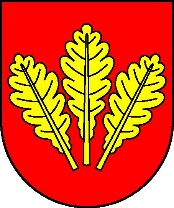       Mestský úrad, Trenčianska 45/41, 018 51  Nová DubnicaČíslo: OSO/2023		                                                                      Nová Dubnica, 18.12.2023Uznesenie  Mestského zastupiteľstva v Novej Dubnici zo dňa  14. decembra  20235.  Viacročný programový rozpočet mesta Nová Dubnica na roky 2024 - 2026U z n e s e n i e  č. 110Mestské zastupiteľstvo na základe prerokovaného návrhus c h v a ľ u j e   a/ bežný rozpočet3/ z toho, príspevok pre príspevkovú organizáciu, ktorá je na rozpočet napojená príspevkom v sume 125 000 €  b e r i e   n a   v e d o m i eIng. Peter  Marušinec
             primátor	Za správnosť:Ing. Dana Šťastnávedúca organizačno-správneho oddelenia 1/ Rozpočet mesta spolu s rozpočtovými a príspevkovými organizáciami na rok 2024, v členení podľa funkčnej a ekonomickej rozpočtovej klasifikácie a podľa programovej štruktúry1/ Rozpočet mesta spolu s rozpočtovými a príspevkovými organizáciami na rok 2024, v členení podľa funkčnej a ekonomickej rozpočtovej klasifikácie a podľa programovej štruktúry1/ Rozpočet mesta spolu s rozpočtovými a príspevkovými organizáciami na rok 2024, v členení podľa funkčnej a ekonomickej rozpočtovej klasifikácie a podľa programovej štruktúrybežné príjmy sú vo výške 10 914 103 € bežné výdavky sú vo výške 10 565 088 €b/ kapitálový rozpočetkapitálové príjmy sú vo výške 250 622 €kapitálové výdavky sú vo výške 503 554 €b/ kapitálový rozpočetfinančné aktíva sú vo výške 226 280 €finančné pasíva sú vo výške 322 363 €bežné príjmy sú vo výške 10 914 103 € bežné výdavky sú vo výške 10 565 088 €b/ kapitálový rozpočetkapitálové príjmy sú vo výške 250 622 €kapitálové výdavky sú vo výške 503 554 €b/ kapitálový rozpočetfinančné aktíva sú vo výške 226 280 €finančné pasíva sú vo výške 322 363 €príjmová a výdavková časť rozpočtu je vo výške 11 391 005 €, rozpočet je vyrovnanýpríjmová a výdavková časť rozpočtu je vo výške 11 391 005 €, rozpočet je vyrovnaný2/ z toho, rozpočet rozpočtových organizácií na rok 2024, vrátane jeho programov v členení podľa funkčnej a ekonomickej rozpočtovej klasifikácie a podľa programovej štruktúry /viď. príloha č.1/Rozpočet mesta spolu s rozpočtovými a príspevkovými organizáciami na rok 2025, v členení podľa funkčnej a ekonomickej rozpočtovej klasifikácie a podľa programovej štruktúry – príjmová aj výdavková časť rozpočtu je vo výške 10 936 163 €, rozpočet je vyrovnaný.Rozpočet mesta spolu s rozpočtovými a príspevkovými organizáciami na rok 2026, v členení podľa funkčnej a ekonomickej rozpočtovej klasifikácie a podľa programovej štruktúry – príjmová aj výdavková časť rozpočtu je vo výške 10 936 163 €, rozpočet je vyrovnaný.b e r i e   n a   v e d o m i eOdborné stanovisko hlavného kontrolóra mesta k návrhu rozpočtu mesta Nová Dubnica na roky 2024 – 2026.Rozpočet mesta spolu s rozpočtovými a príspevkovými organizáciami na rok 2025, v členení podľa funkčnej a ekonomickej rozpočtovej klasifikácie a podľa programovej štruktúry – príjmová aj výdavková časť rozpočtu je vo výške 10 936 163 €, rozpočet je vyrovnaný.Rozpočet mesta spolu s rozpočtovými a príspevkovými organizáciami na rok 2026, v členení podľa funkčnej a ekonomickej rozpočtovej klasifikácie a podľa programovej štruktúry – príjmová aj výdavková časť rozpočtu je vo výške 10 936 163 €, rozpočet je vyrovnaný.b e r i e   n a   v e d o m i eOdborné stanovisko hlavného kontrolóra mesta k návrhu rozpočtu mesta Nová Dubnica na roky 2024 – 2026.